Нарожный Николай Борисович, профессор, заведующий кафедрой 32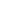 This report reflects citations to source items indexed within Web of Science. Perform a Cited Reference Search to include citations to items not indexed within Web of Science.Published Items in Each Year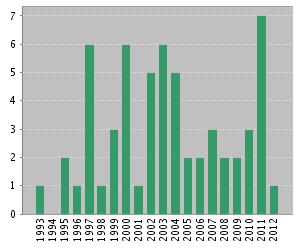 The latest 20 years are displayed.
View a graph with all years. Citations in Each Year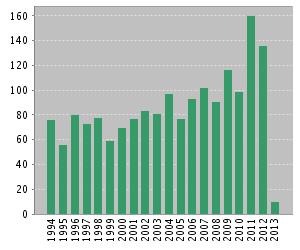 The latest 20 years are displayed.
View a graph with all years. Results found:80Sum of the Times Cited [?] :2397Sum of Times Cited without self-citations [?] :2274 Citing Articles[?] :1779Citing Articles without self-citations [?] :1728Average Citations per Item [?] :29.96h-index [?] :15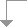 Use the checkboxes to remove individual items from this Citation Report 
or restrict to items published between and 2009 
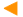 2010 2011 2012 2013 
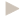 TotalAverage Citations
per YearUse the checkboxes to remove individual items from this Citation Report 
or restrict to items published between and 117 99 160 136 10 239754.48 1. Title: PERIODIC SPONTANEOUS COLLAPSE AND REVIVAL IN A SIMPLE QUANTUM MODEL Author(s): EBERLY, JH; NAROZHNY, NB; SANCHEZMONDRAGON, JJSource: PHYSICAL REVIEW LETTERS  Volume: 44   Issue: 20   Pages: 1323-1326   DOI: 10.1103/PhysRevLett.44.1323   Published: 1980 23 26 23 18 1 832 24.47  2. Title: COHERENCE VERSUS INCOHERENCE - COLLAPSE AND REVIVAL IN A SIMPLE QUANTUM MODEL Author(s): NAROZHNY, NB; SANCHEZMONDRAGON, JJ; EBERLY, JHSource: PHYSICAL REVIEW A  Volume: 23   Issue: 1   Pages: 236-247   DOI: 10.1103/PhysRevA.23.236   Published: 1981 18 12 9 7 1 531 16.09  3. Title: THEORY OF SPONTANEOUS-EMISSION LINE-SHAPE IN AN IDEAL CAVITY Author(s): SANCHEZMONDRAGON, JJ; NAROZHNY, NB; EBERLY, JHSource: PHYSICAL REVIEW LETTERS  Volume: 51   Issue: 7   Pages: 550-553   DOI: 10.1103/PhysRevLett.51.550   Published: 1983 9 9 6 6 0 315 10.16  4. Title: SIMPLEST PROCESSES IN A PAIR-PRODUCING ELECTRIC FIELD Author(s): NAROZHNY.NB; NIKISHOV, AISource: SOVIET JOURNAL OF NUCLEAR PHYSICS-USSR  Volume: 11   Issue: 5   Pages: 596-&   Published: 1970 8 5 9 9 1 118 2.68  5. Title: e(+)e(-)-pair production by a focused laser pulse in vacuum Author(s): Narozhny, NB; Bulanov, SS; Mur, VD; et al.Source: PHYSICS LETTERS A  Volume: 330   Issue: 1-2   Pages: 1-6   DOI: 10.1016/j.physleta.2004.07.013   Published: SEP 13 2004 15 13 10 9 0 73 7.30  6. Title: Limitations on the Attainable Intensity of High Power Lasers Author(s): Fedotov, A. M.; Narozhny, N. B.; Mourou, G.; et al.Source: PHYSICAL REVIEW LETTERS  Volume: 105   Issue: 8     Article Number: 080402   DOI: 10.1103/PhysRevLett.105.080402   Published: AUG 18 2010 0 7 27 16 3 53 13.25  7. Title: Multiple Colliding Electromagnetic Pulses: A Way to Lower the Threshold of e(+)e(-) Pair Production from Vacuum Author(s): Bulanov, S. S.; Mur, V. D.; Narozhny, N. B.; et al.Source: PHYSICAL REVIEW LETTERS  Volume: 104   Issue: 22     Article Number: 220404   DOI: 10.1103/PhysRevLett.104.220404   Published: JUN 1 2010 0 7 17 11 1 36 9.00  8. Title: Laser Field Absorption in Self-Generated Electron-Positron Pair Plasma Author(s): Nerush, E. N.; Kostyukov, I. Yu.; Fedotov, A. M.; et al.Source: PHYSICAL REVIEW LETTERS  Volume: 106   Issue: 3     Article Number: 035001   DOI: 10.1103/PhysRevLett.106.035001   Published: JAN 20 2011 0 0 11 14 1 26 8.67  9. Title: Electron-positron pair production by electromagnetic pulses Author(s): Bulanov, SS; Narozhny, NB; Mur, VD; et al.Source: JOURNAL OF EXPERIMENTAL AND THEORETICAL PHYSICS  Volume: 102   Issue: 1   Pages: 9-23   DOI: 10.1134/S106377610601002X   Published: JAN 2006 11 7 5 1 0 25 3.12  10. Title: On e(+)e(-) pair production by colliding electromagnetic pulses Author(s): Narozhny, NB; Bulanov, SS; Mur, VD; et al.Source: JETP LETTERS  Volume: 80   Issue: 6   Pages: 382-385   DOI: 10.1134/1.1830652   Published: 2004 5 2 0 4 0 23 2.30 